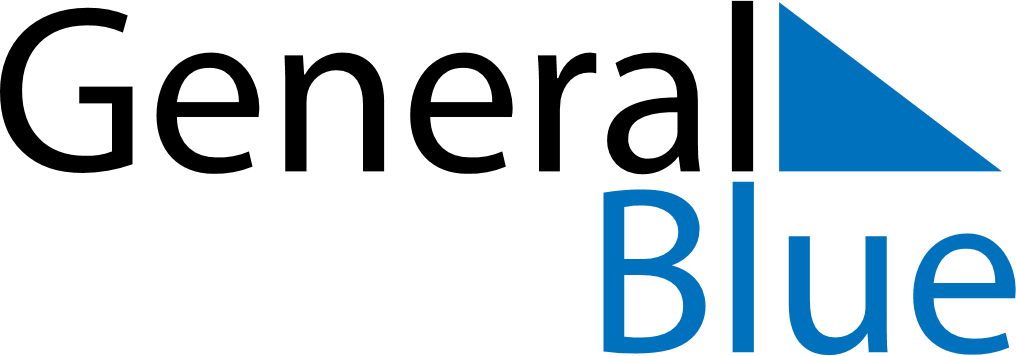 March 2024March 2024March 2024March 2024March 2024March 2024March 2024Ehor, Edo, NigeriaEhor, Edo, NigeriaEhor, Edo, NigeriaEhor, Edo, NigeriaEhor, Edo, NigeriaEhor, Edo, NigeriaEhor, Edo, NigeriaSundayMondayMondayTuesdayWednesdayThursdayFridaySaturday12Sunrise: 6:48 AMSunset: 6:48 PMDaylight: 11 hours and 59 minutes.Sunrise: 6:48 AMSunset: 6:48 PMDaylight: 12 hours and 0 minutes.34456789Sunrise: 6:47 AMSunset: 6:48 PMDaylight: 12 hours and 0 minutes.Sunrise: 6:47 AMSunset: 6:48 PMDaylight: 12 hours and 0 minutes.Sunrise: 6:47 AMSunset: 6:48 PMDaylight: 12 hours and 0 minutes.Sunrise: 6:46 AMSunset: 6:48 PMDaylight: 12 hours and 1 minute.Sunrise: 6:46 AMSunset: 6:48 PMDaylight: 12 hours and 1 minute.Sunrise: 6:46 AMSunset: 6:48 PMDaylight: 12 hours and 1 minute.Sunrise: 6:45 AMSunset: 6:47 PMDaylight: 12 hours and 2 minutes.Sunrise: 6:45 AMSunset: 6:47 PMDaylight: 12 hours and 2 minutes.1011111213141516Sunrise: 6:44 AMSunset: 6:47 PMDaylight: 12 hours and 3 minutes.Sunrise: 6:44 AMSunset: 6:47 PMDaylight: 12 hours and 3 minutes.Sunrise: 6:44 AMSunset: 6:47 PMDaylight: 12 hours and 3 minutes.Sunrise: 6:43 AMSunset: 6:47 PMDaylight: 12 hours and 3 minutes.Sunrise: 6:43 AMSunset: 6:47 PMDaylight: 12 hours and 4 minutes.Sunrise: 6:43 AMSunset: 6:47 PMDaylight: 12 hours and 4 minutes.Sunrise: 6:42 AMSunset: 6:47 PMDaylight: 12 hours and 4 minutes.Sunrise: 6:42 AMSunset: 6:47 PMDaylight: 12 hours and 5 minutes.1718181920212223Sunrise: 6:41 AMSunset: 6:47 PMDaylight: 12 hours and 5 minutes.Sunrise: 6:41 AMSunset: 6:47 PMDaylight: 12 hours and 5 minutes.Sunrise: 6:41 AMSunset: 6:47 PMDaylight: 12 hours and 5 minutes.Sunrise: 6:40 AMSunset: 6:46 PMDaylight: 12 hours and 6 minutes.Sunrise: 6:40 AMSunset: 6:46 PMDaylight: 12 hours and 6 minutes.Sunrise: 6:39 AMSunset: 6:46 PMDaylight: 12 hours and 7 minutes.Sunrise: 6:39 AMSunset: 6:46 PMDaylight: 12 hours and 7 minutes.Sunrise: 6:38 AMSunset: 6:46 PMDaylight: 12 hours and 7 minutes.2425252627282930Sunrise: 6:38 AMSunset: 6:46 PMDaylight: 12 hours and 8 minutes.Sunrise: 6:37 AMSunset: 6:46 PMDaylight: 12 hours and 8 minutes.Sunrise: 6:37 AMSunset: 6:46 PMDaylight: 12 hours and 8 minutes.Sunrise: 6:37 AMSunset: 6:46 PMDaylight: 12 hours and 8 minutes.Sunrise: 6:36 AMSunset: 6:46 PMDaylight: 12 hours and 9 minutes.Sunrise: 6:36 AMSunset: 6:45 PMDaylight: 12 hours and 9 minutes.Sunrise: 6:35 AMSunset: 6:45 PMDaylight: 12 hours and 9 minutes.Sunrise: 6:35 AMSunset: 6:45 PMDaylight: 12 hours and 10 minutes.31Sunrise: 6:34 AMSunset: 6:45 PMDaylight: 12 hours and 10 minutes.